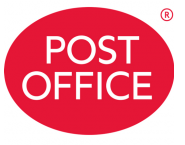 Post Office - Full & Part Time RolesJob descriptionThe Post Office are currently looking for enthusiastic individuals, with strong communication skills and a passion for delivering exceptional customer service to join the Post Office opening within our Camberley WH Smith High Street store.

If you enjoy working in a busy environment where no two days are the same, and the customer is at the heart of everything you do, then this is a fantastic opportunity for you!

To apply or for more information email eleanor.box@whsmith.co.ukSalary £7.83 p/hLocation: WH Smiths, High Street, Camberley GU15 3RBContact no: 0345 611 2970Apply by: Mon 28 October